                  АМАНАКСКИЕ                               Распространяется    бесплатноВЕСТИ 01 декабря 2021г                                                                                                                                                              №72 (498) ОФИЦИАЛЬНОИнформационный вестник Собрания представителей сельского поселения Старый Аманак муниципального района Похвистневский Самарской области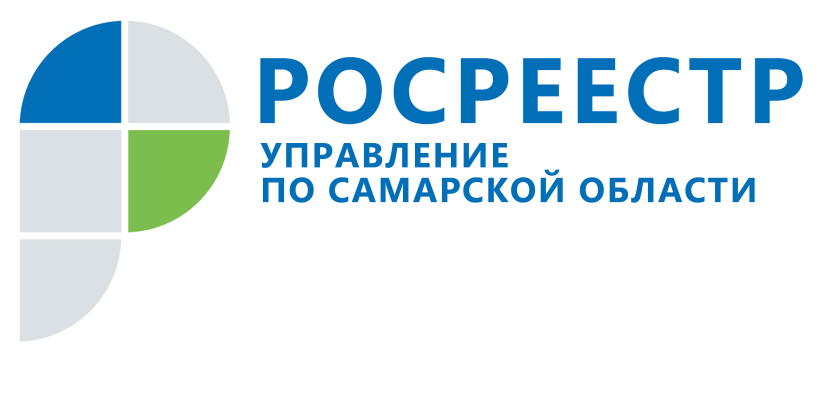 ПРЕСС-РЕЛИЗ01 декабря 2021В Самарской области заработала «гаражная амнистия»Первыми правообладателями земельных участков, зарегистрированных Управлением Росреестра по Самарской области в упрощенном порядке (по «гаражной амнистии»), стали жители Отрадного. В рамках действия закона о «гаражной амнистии» по обращению граждан администрация Отрадного вынесла постановления о предоставлении земельных участков под гаражами в собственность. Трое владельцев гаражей бесплатно получили землю, и Управление Росреестра по Самарской области зарегистрировало их права на земельные участки под гаражами.«До вступления в силу «гаражной амнистии» оформление этих земельных участков было возможно только через суд или путем их выкупа у муниципалитета, поскольку документов на землю у граждан не было. Вместе с тем владельцы гаражей открыто и добросовестно пользовались ими больше 15 лет. Землю они получили от организации, в которой тогда работали. В свою очередь земля представлялась муниципалитетом на законных основаниях, но не гражданам, а организации. Закон о «гаражной амнистии» позволил владельцам легко оформить недвижимость и получить возможность распоряжаться своим имуществом», - рассказал начальник межмуниципального отдела по г. Отрадный, Кинель-Черкасскому району Управления Росреестра по Самарской области Алексей Супиченко.Напомним, закон о «гаражной амнистии» вступил в силу с 1 сентября 2021 года. Документ, разработанный при участии Росреестра, внес ясность в регулирование вопросов оформления прав на объекты гаражного назначения и земельные участки, на которых они расположены. Росреестр разработал также методические рекомендации к федеральному закону о «гаражной амнистии», в которых в простой и доступной форме рассказывается, как воспользоваться «гаражной амнистией». Положения «гаражной амнистии» действуют до 1 сентября 2026 года. До указанной даты гражданин, использующий гараж, который является объектом капитального строительства и возведен до дня введения в действие Градостроительного кодекса РФ (до декабря 2004 года), имеет право на предоставление бесплатно в собственность земельного участка, находящегося в государственной или муниципальной собственности, на котором расположен гараж. Воспользоваться законом о «гаражной амнистии» могут также наследники владельцев таких гаражей. На самовольные постройки закон о «гаражной амнистии» не распространяется. Справочно:По гаражной амнистии можно оформить гараж:- одноэтажный, имеющий фундамент и стены, без жилых помещений внутри, - построен до декабря 2004 года (то есть до введения в действие Градостроительного кодекса РФ),- расположен на земельном участке, который находятся в государственной или муниципальной собственности, - «сваренные» металлические гаражи, построенные кооперативами и имеющие общую стену и коммуникации (земля кооператива должна быть выделена под гараж); - используется в личных целях.-  гараж НЕ признан самовольной постройкой по суду или решению органа местного самоуправленияПо «гаражной амнистии» нельзя оформить гараж:- некапитальный гараж, «ракушка», - гараж построен на земельном участке, где имеется основной объект недвижимости (когда на земельном участке построен дом, и здесь же находится гараж как вспомогательный объект, он оформляется в ином порядке), - гараж, который используется для предпринимательской деятельности,- гараж, находящийся в составе многоквартирных домов или офисных зданий,- машино-место,- гараж, построенный в порядке договора долевого участия в строительстве, - гараж, возведенный после вступления в силу Градостроительного кодекса. Документы, позволяющие оформить гараж по «гаражной амнистии»:- любое решение органа власти (в том числе советского периода), подтверждающее, что ранее был предоставлен земельный участок под гаражом;- старый технический паспорт на гараж, который был заказан для технической инвентаризации гаража;- документы о подключении гаража к электрическим сетям или иным сетям инженерного обеспечения; - справка или иной документ, подтверждающие выплату пая в гаражном кооперативе; - документы о наследстве, если гараж принадлежал наследодателю;- решение общего собрания гаражного кооператива, подтверждающее распределение гражданину гаража;- документы, подтверждающие приобретение гаража у другого лица.___________________________________________________________________________________________________________Контакты для СМИ: Никитина Ольга Александровна, помощник руководителя Управления Росреестра по Самарской области
Телефон: (846) 33-22-555, Мобильный: 8 (927) 690-73-51, Эл. почта: pr.samara@mail.ruСайт: https://rosreestr.gov.ru/site/ПРЕСС-РЕЛИЗ01 декабря 2021В Самарской области актуализируют реестр объектов недвижимости, не имеющих собственников в ЕГРНВ четверг, 11 ноября, губернатор Дмитрий Азаров совместно с главами муниципальных образований и региональных министерств, представителями федеральных ведомств провел совещание по вопросам актуализации данных единого государственного реестра недвижимого имущества по объектам, расположенным в Самарской области.По информации Управления Росреестра по Самарской области, в регионе 423 530 объектов, которые поставлены на кадастровый учет, но сведения об их собственниках отсутствуют в ЕГРН. Причины тому разные, в том числе непредставление данных со стороны владельцев имущества. В результате такие объекты недвижимости – чаще всего это земельные участки и частные дома – оказываются поставленными на кадастровый учет, но при этом данных об их владельцах нет. Это серьезно ограничивает возможности собственников и создает барьеры при инфраструктурном развитии городов и районов губернии.
29 июня 2021 года вступил в силу Федеральный закон № 518-ФЗ. Он определяет механизм проведения работ по выявлению правообладателей таких объектов недвижимости. «Наша с вами обязанность - обеспечивать соблюдение законодательства Российской Федерации и Самарской области. Эта работа в том числе направлена на создание элементарного порядка и учета имущественного комплекса», - подчеркнул губернатор.

Для установления собственников объектов недвижимости под координацией министерства имущественных отношений Самарской области проводится комплекс работ согласно утвержденной дорожной карте. Управлением Росреестра в муниципалитеты направлен перечень объектов, требующих установления собственников. Далее муниципалитеты, основываясь на федеральном законе № 518-ФЗ, устанавливают правообладателей объектов недвижимости путем анализа сведений в своих архивах, запросов в налоговые органы, ПФР России, МВД, ЗАГС, нотариальные конторы. Также выявляются объекты, которые уже не существуют, но по-прежнему числятся в ЕГРН.

На 1 ноября проведена работа в отношении 7518 объектов недвижимости. По числу объектов, по которым муниципалитеты уже приняли решение об установлении собственников, Самарская область на текущий момент занимает 9 место в рейтинге Росреестра среди всех субъектов РФ.

Вместе с тем глава региона, учитывая значительное общее количество объектов, потребовал от глав муниципалитетов и городов ускорить работу по верификации списков, полученных от Росреестра.«Коллеги, вижу, что ваша работа по валидации этих реестров не структурирована. Нужна структуризация, чтобы не погрузиться в хаос и не затягивать сроки выполнения работ», - подчеркнул Дмитрий Азаров.

Глава региона поручил заместителю председателя Правительства Самарской области Наталье Катиной через две недели подготовить региональный рейтинг среди муниципалитетов губернии, чтобы выявить лидеров и аутсайдеров в этой работе.

В ходе совещания участники обсудили вопросы межведомственной работы, предложения по оптимизации процесса обработки и проверки данных кадастрового учета.

Актуальные и полные данные ЕГРН по объектам недвижимости Самарской области позволят снизить риски возникновения сложностей при реализации различных инфраструктурных и инвестиционных проектов, модернизации сферы ЖКХ, дорожного строительства, строительства социальных объектов и иных мероприятий, требующих взаимодействия с собственниками объектов недвижимости. Как отмечают в Управлении Росреестра, наличие полных и актуальных сведений об объектах недвижимости в ЕГРН обеспечит гражданам защиту их прав и имущественных интересов. Ведь без надлежащих правоустанавливающих документов, то есть без внесения сведений в ЕГРН, собственник не сможет продать, подарить и передать по наследству свой объект недвижимости.

«Также это убережет от мошеннических действий, позволит органу регистрации прав оперативно направить в адрес собственника различные уведомления, обеспечить согласование с правообладателями земельных участков местоположения границ смежных участков, что поможет избежать возникновения споров», - отметил руководитель Управления Росреестра по Самарской области Вадим Маликов.

Собственники объектов недвижимости могут сами подать заявление об обновлении данных объекта, стоящего на кадастровом учете. Это можно сделать с помощью сайта Росреестра или через МФЦ. Так за четыре месяца действия Федерального закона № 518-ФЗ 2319 человек зарегистрировали свои права на ранее учтенные объекты недвижимости.___________________________________________________________________________________________________________Контакты для СМИ: Никитина Ольга Александровна, помощник руководителя Управления Росреестра по Самарской области
Телефон: (846) 33-22-555, Мобильный: 8 (927) 690-73-51, Эл. почта: pr.samara@mail.ruСайт: https://rosreestr.gov.ru/site/ПРЕСС-РЕЛИЗ01 декабря 2021
За 10 месяцев 2021 года число поданных жителями Самарской области экстерриториальных заявлений увеличилось на 44%Оформлять недвижимость, которая находится в другом регионе России, не выезжая из своего региона, оказалось удобно и экономично. Услуга Росреестра, получившая название «экстерриториальная подача документов», пользуется большим спросом у заявителей, в том числе в Самарской области. Общее количество заявлений на государственную регистрацию прав, кадастровый учет и в рамках единой процедуры*, поступивших по экстерриториальному принципу по всей России с января по октябрь 2021 года, составило 498 тысяч. Это на 42% больше, чем за аналогичный период прошлого года.«Позитивная динамика обусловлена тем, что с февраля 2021 года, благодаря эффективному взаимодействию Росреестра с Минэкономразвития России и администрациями субъектов, экстерриториальный прием документов стал доступен в МФЦ во всех субъектах РФ. Сегодня это можно сделать более чем в 3,5 тыс. МФЦ страны и на сайте Росреестра. Граждане, проживая в одном регионе РФ, дистанционно могут поставить на учет и зарегистрировать права на любое недвижимое имущество, находящееся в другом. Мы видим, что за такой непродолжительный промежуток времени услуга показала востребованность у заявителей. В первую очередь, благодаря удобству: люди экономят свои ресурсы - время и денежные средства», - отметила заместитель руководителя Росреестра Елена Мартынова.В Самарской области с января по октябрь 2021 года по экстерриториальному принципу отработано 27 182 заявления, что на 44% больше, чем за весь 2020 год. Из них 66% - это заявления, поданные жителями Самарской области на оформление прав в других регионах страны: в основном, в соседних регионах - Саратовской, Оренбургской и Ульяновской областях. Также много поступило заявлений на оформление недвижимости в Ямало-Ненецком автономном округе.  «Подать документы по экстерриториальному принципу можно на сайте Росреестра, в офисах многофункциональных центров и филиала кадастровой палаты. Несмотря на то, что заявление на регистрацию права подается в одном регионе, а объект недвижимости расположен в другом субъекте Российской Федерации, средний срок регистрации недвижимости по таким заявлениям в Самарской области остается коротким – четыре рабочих дня», - рассказала заместитель руководителя Управления Росреестра по Самарской области Татьяна Титова. В ГКУ СО «Уполномоченный многофункциональный центр» сообщили, что после подписания соглашения с Управлением Росреестра по Самарской области от 26 марта 2021 года количество офисов МФЦ, принимающих документы на осуществление учетно-регистрационных действий по экстерриториальному принципу, увеличилось с 56 в феврале 2021 года до 98 на сегодня. «Услуга подачи документов по экстерриториальному принципу является очень популярной в Самарской области, так как многие люди приобретают недвижимость, вступают в наследство и принимают в дар земельные участки, квартиры и дома в том числе не по месту жительства. Благодаря возможности подавать заявления удаленно, для заявителей решился вопрос оформления недвижимости, поскольку отпала необходимость тратить деньги и время на поездку в другой регион», – отметил директор ГКУ СО «Уполномоченный многофункциональный центр» Павел Синёв.Справочно:Прием документов экстерриториально уже осуществляется в 3,5 тыс. МФЦ страны и на сайте Росреестра. Воспользоваться услугой могут как физические, так и юридические лица.Экстерриториальный принцип оказания услуг Росреестра – это возможность обращаться за государственной регистрацией прав и постановкой на государственный кадастровый учет независимо от места расположения объекта недвижимости. В случае подачи заявления по экстерриториальному принципу регистрацию проводит орган по месту нахождения объекта недвижимости. Процедура проводится на основании электронных документов, созданных органом регистрации по месту приема документов.*В рамках единой процедуры заявитель подает в Росреестр документы одновременно на осуществление государственной регистрации права и кадастрового учета объекта недвижимости.___________________________________________________________________________________________________________Контакты для СМИ: Никитина Ольга Александровна, помощник руководителя Управления Росреестра по Самарской области
Телефон: (846) 33-22-555, Мобильный: 8 (927) 690-73-51 (Вайбер, Ватсап, Телеграм)Эл. почта: pr.samara@mail.ruОбращение через соц.сети: Фейсбук https://www.facebook.com/nikitina.do/, Инстаграм https://www.instagram.com/olganikitina_v/Сайт: https://rosreestr.gov.ru/site/ПРЕСС-РЕЛИЗ01 декабря 2021Росреестр Самарской области: безопасность вашей недвижимости зависит от сведений, внесенных в ЕГРНИнформация о недвижимости жителей России сегодня аккумулируется в специальной защищенной программе – федеральной государственной информационной системе «Единый государственный реестр недвижимости» (ЕГРН). Данные о квартирах и земельных участках, о домах и гаражах, офисах и различных строениях, а также об их владельцах вносились в эту программу Росреестром из разных источников: по поступившим документам из БТИ, земельных комитетов, органов местного самоуправления, на основе данных Единого государственного реестра прав и государственного кадастра недвижимости.  Информация, которая содержится в ЕГРН, берется за основу при принятии решений об инфраструктурном развитии территории, при переходе права собственности, а также в судебных спорах между владельцами недвижимости. В связи с этим очень важно, чтобы в указанной программе находились все объекты недвижимости и исчерпывающие данные об их собственниках. Какие проблемы?В Самарской области - как и в других субъектах Российской Федерации – далеко не все объекты недвижимости и данные об их владельцах нашли отражение в ЕГРН. Это означает, что некоторые граждане и организации могут столкнуться с проблемами при использовании своего недвижимого имущества. Так, например, если в ЕГРН не внесен собственник земельного участка либо нет координат земельного участка, муниципалитет может выделить эту землю любой организации или гражданину, согласовать строительство в этом месте дороги или детской площадки. А владелец земельного участка при формировании границ может ошибочно включить в свою собственность «кусочек», принадлежащий соседу. Чтобы уберечь физических и юридических лиц от таких неприятных ситуаций, Росреестр разработал проект «Наполнение Единого государственного реестра недвижимости необходимыми сведениями». Его реализацию на территории Самарской области подробно обсудили на коллегии Управления Росреестра по Самарской области. Собственник отсутствуетВ числе прочих вопросов речь шла о внесении в ЕГРН отсутствующих сведений о правообладателях объектов недвижимости. Эта работа ведется Управлением Росреестра совместно с правительством Самарской области и муниципальными образованиями, в том числе в рамках исполнения федерального закона №518-ФЗ «О внесении изменений в отдельные законодательные акты Российской Федерации». Положительный опыт по внесению сведений о владельцах недвижимости в ЕГРН на сегодня показали Красноармейский, Большеглушицкий, Шигонский, Елховский, и Исаклинский муниципальные районы.  Свободная земляСтоит отметить, что сведения в ЕГРН не только вносятся, но и исключаются из него, причем в упрощённом порядке. Большеглушицкий, Искаклинский и Кинель-Черкасский районы уже обратились в Управление Росреестра, чтобы снять с учета объекты капитального строительства, которых фактически уже нет, а также земельные участки, которые не предоставлены никому на праве собственности или аренды и не используются. - С момента вступления в силу федерального закона, то есть всего за 4 месяца с учета снято 5060 ранее учтенных объектов недвижимости. Исключая неактуальные сведения из ЕГРН, муниципалитет получает возможность вовлечь в реальный оборот свободные территории. Напомню, что в некоторых муниципальных образованиях приняты акты о безземелье, в связи с чем, например, многодетные семьи и ветераны Великой Отечественной войны не могут получить земельный участок в том городе или районе, где они проживают. Не исключаю, что после наведения порядка в учтенной недвижимости для них могут появиться свободные земельные участки, - говорит руководитель Управления Росреестра по Самарской области Вадим Маликов. Пришли и зарегистрировалиСтоит отметить, что в Самарской области оказались активны сами заявители: по их заявлениям Управление Росреестра зарегистрировало уже 2319 прав в отношении ранее учтенных объектов недвижимости. Правовую грамотность и желание сохранить свою недвижимость продемонстрировали владельцы объектов в крупных городах области: Самаре, Тольятти, Чапаевске и Сызрани. - Ранее учтенные объекты недвижимости – это объекты, права на которые у заявителей возникли до вступления в силу федерального закона «О государственной регистрации прав на недвижимое имущество и сделок с ним», то есть до 1998 года. Владельцы такой недвижимости являются полноправными собственниками, однако всегда есть риск, что их права могут быть нарушены, так как информация о них не внесена в ЕГРН. Чтобы этого не произошло, рекомендую внести информацию о своей недвижимости и о собственнике в ЕГРН, эта услуга предоставляется бесплатно. Для этого необходимо обратиться в любой многофункциональный центр, - поясняет Вадим Маликов. ___________________________________________________________________________________________________________Контакты для СМИ: Никитина Ольга Александровна, помощник руководителя Управления Росреестра по Самарской области
Телефон: (846) 33-22-555, Мобильный: 8 (927) 690-73-51 (Вайбер, Ватсап, Телеграм)Эл. почта: pr.samara@mail.ruОбращение через соц.сети: Фейсбук https://www.facebook.com/nikitina.do/, Инстаграм https://www.instagram.com/olganikitina_v/Сайт: https://rosreestr.gov.ru/site/ПРЕСС-РЕЛИЗ01 декабря 2021За оформлением гаража по «гаражной амнистии» надо обратиться в администрацию Процедура подачи заявления о регистрации права собственности на гараж по «гаражной амнистии» для граждан проста: владельцу достаточно обратиться в администрацию. Если подтвердится право владения гаражом, администрация бесплатно выделит землю и с соответствующим постановлением самостоятельно направит документы в Росреестр в электронном виде, а после регистрации выдаст владельцу выписку из Единого государственного реестра недвижимости. Когда закон о «гаражной амнистии» вступил в силу (1 сентября 2021 года), не предполагалось, что граждане с заявлениями о регистрации по «гаражной амнистии» пойдут в МФЦ. Вместе с тем практика показала: отдельные администрации не воспользовались своим правом подавать документы за граждан, а выдав им постановления о выделении земельного участка по гаражной амнистии, направили их подавать документы в Управление Росреестра через многофункциональные центры. Законом это не запрещено, поэтому МФЦ заявления приняли, а Управление Росреестра зарегистрировало права по «гаражной амнистии». С учетом сложившейся ситуации был организован обучающий семинар, чтобы Управление Росреестра по Самарской области разъяснило МФЦ нормы федерального закона №79-ФЗ «о гаражной амнистии»: кто вправе обратиться и какие документы могут подаваться для регистрации права по упрощенному порядку, какие гаражи не подпадают под действие закона и надо ли оплачивать государственную пошлину. В семинаре приняли участие МФЦ всех муниципальных образований Самарской области. - За десять месяцев 2021 года в Управление Росреестра через многофункциональные центры Самарской области подано почти 490 тысяч разных заявлений, что составляет 61% от общего количества поданных заявлений. От качества приема документов в том числе зависит положительное решение о регистрации права. Чтобы исключить вероятность приостановления из-за некорректного приема документов, Управление Росреестра проводит обучающие семинары для специалистов МФЦ, разъясняя новеллы законодательства и анализируя правоприменительную практику, - рассказала заместитель руководителя Управления Росреестра по Самарской области Татьяна Титова.В ходе семинара заместитель начальника отдела правового обеспечения Управления Росреестра по Самарской области Константин Минин подчеркнул, что федеральным законом установлен открытый перечень документов, а это значит, что для регистрации права по «гаражной амнистии» могут быть представлены любые документы, подтверждающие законность использования гаража. В том числе это могут быть документы, подтверждающие оплату паевых взносов в ГСК и коммунальных услуг, документы о распределении гаражей среди членов ГСК, документы о подключении гаража к ресурсоснабжающим организациям. За регистрацией гаража могут обратиться не только владельцы, но и их законные наследники. Кроме того, оформить недвижимость могут люди, которые купили гараж по расписке и пользуются им на протяжении долгих лет. Вместе с тем эксперт обратил внимание, что не каждый гараж можно оформить. В частности, к таким объектам относятся гаражи, признанные самовольной постройкой по суду или решению органа местного самоуправления, некапитальные гаражи («ракушки»), а также строения, возведенные после вступления в силу Градостроительного кодекса – 30 декабря 2004 года.По вопросу затрат граждан на оформление гаража Константин Минин сообщил, что земельный участок администрацией муниципалитета предоставляется бесплатно. В случае, когда за регистрацией права от имени гражданина обращается муниципалитет, не потребуется и оплата государственной пошлины. Таким образом, расходы предстоят только при заказе межевого и технического плана у кадастровых инженеров, которые осуществляют свою деятельность на коммерческой основе.- За консультацией по оформлению недвижимости граждане и организации нередко обращаются к специалистам многофункциональных центров, поэтому мы на постоянной основе организовываем для сотрудников обучающие семинары с участием экспертов Управления Росреестра. Это позволяет нам помогать гражданам найти ответы на их вопросы о недвижимости и сохранять высокий уровень консультационной работы МФЦ, - отметил директор ГКУ СО «Уполномоченный многофункциональный центр» Павел Синёв.___________________________________________________________________________________________________________Контакты для СМИ: Никитина Ольга Александровна, помощник руководителя Управления Росреестра по Самарской области
Телефон: (846) 33-22-555, Мобильный: 8 (927) 690-73-51 (Вайбер, Ватсап, Телеграм)Эл. почта: pr.samara@mail.ruОбращение через соц.сети: Фейсбук https://www.facebook.com/nikitina.do/, Инстаграм https://www.instagram.com/olganikitina_v/Сайт: https://rosreestr.gov.ru/site/УЧРЕДИТЕЛИ: Администрация сельского поселения Старый Аманак муниципального района Похвистневский Самарской области и Собрание представителей сельского поселения Старый Аманак муниципального района Похвистневский Самарской областиИЗДАТЕЛЬ: Администрация сельского поселения Старый Аманак муниципального района Похвистневский Самарской областиАдрес: Самарская область, Похвистневский          Газета составлена и отпечатана                                                                район, село Старый Аманак, ул. Центральная       в администрации сельского поселения                                                        37 а, тел. 8(846-56) 44-5-73                                             Старый Аманак Похвистневский район                                                      Редактор                                                                                               Самарская область. Тираж 100 экз                                                      Н.А.Саушкина